Summary report from the 12 February 2020 TSAG-RG-ResReview meeting to the TSAG plenary:The TSAG Rapporteur Group on “Review of WTSA Resolutions” met on 12 February 2020, 14:30-16:25 hours and is pleased to bring the following conclusions to the attention of the TSAG plenary:1)	TSAG to approve two outgoing liaison statementson streamlining to ITU Inter-Sector Coordination Group (ISCG), ITU secretariat’s Inter-Sector Coordination Task Force (ISC-TF), TDAG, RAG, all ITU-T study groups, and all regional organizations (TD738);on WTSA-20 regional focal points and coordinators to regional organizations (TD739-R1).2)	TSAG to authorize two interim e-meetings if contributions are submitted on reviewing WTSA resolutions, including streamlining as in the scope of this Rapporteur Group.One face-to-face meeting with e-meeting facilities during Council 2020;One e-meeting in August 2020.RG-ResReview will meet at the sixth TSAG meeting.3)	TSAG to note the meeting report in TD647.1	Opening1.1	The report contained herein covers the meeting of the TSAG Rapporteur group meeting on “Review of WTSA Resolutions” during 12 February 2020, 14:30-16:25 hours and completed its agenda.1.2	Prof. Dr Vladimir Minkin, Rapporteur, opened the meeting on 12 February 2020 at 14:30 hours.1.3	The meeting adopted the agenda as contained in TD646.1.4	Live interpretation in the six official UN languages, facilities for remote participation and captioning were provided, but there were no interventions from remote.1.5	TSAG contributions and TSAG TDs are available on the TSAG website: http://www.itu.int/go/tsag.2	Mapping of WTSA Resolutions and ITU-T A-Series Recommendations to TSAG Rapporteur groups2.1	Mr Martin Euchner, TSB, presented TD733 “Draft updated mapping of WTSA Resolutions and ITU-T A-Series Recommendations to TSAG Rapporteur groups”, which updates TSAG-TD069-R2 and lists all WTSA-16 Resolutions, one Opinion – sorted thematically – and ITU-T A-Series Recommendations and Supplements to the ITU-T A-Series, and provides a mapping to all the TSAG Rapporteur Groups now in place.2.1.1	Iran reminded the meeting that the purpose of the review of Resolutions is for TSAG to help WTSA-20 in its preparations and deliberations. TSAG should reflect the outcome of the discussions in its output. However, it is not the role of TSAG to propose modifications of WTSA Resolutions, nor to decompose, paraphrase or override PP Resolutions.2.1.2	The meeting fully understood this and confirmed that the objective of the review of Resolutions is to facilitate the discussions among members and among regional organizations and for TSAG to listen to the comments, and use those in finalization of proposals to WTSA-20.2.1.3	The meeting confirmed that WTSA Resolutions 18, 22, 35, 43, 44, 45, 67, 70, 72, 73, 75, and 83 are correctly allocated to RG-ResReview as responsible Rapporteur Group.2.1.4	While RG-ResReview only has not yet considered WTSA Resolutions 44, and 83, the meeting solicits input contributions on WTSA Resolutions 44, and 83 to the next RG-ResReview meetings.2.1.5	It was understood that RG-WP would consider first WTSA Resolutions 20, 29, 77, and RG-SC Resolution 90 before it could be considered by RG-ResReview.3	Principles, Guidelines on streamlining3.1	China presented C103 “The Analysis and Principles for streamlining and revision of WTSA Resolutions”, which proposes to analyse the correspondence relationship of WTSA-16 Resolutions and PP-18 Resolutions, and four principles are provided for the streamlining and revision of WTSA-20 Resolutions.3.1.1	The meeting found C103 useful and took note of it, recognizing that the essence of C103 is used in prepared TD751 together with previous results of RG-ResReview.3.2	Mr Martin Euchner, TSB, presented TD677 “Guidelines for drafting WTSA Resolutions”, which reproduces partly (with some minor amendments) TSAG-TD532 (SP 2013-2016) that summarized the findings of a TSB study on the evolution of WTSA Resolutions since 1993. This TD also reproduces Guidelines for drafting WTSA resolutions (as reviewed at TSAG, Geneva, 18-22 July 2016).3.2.1	The meeting took note of TD677.3.3	Mr Martin Euchner, TSB, presented TD706 “Analysis of the operational parts (resolves, instructs etc) of WTSA/PP/WTDC/RA/Council Resolutions in terms of giving specific mandates and tasks to ITU-T study groups and TSAG and their potential for streamlining”, which analyses the operational parts (resolves, instructs etc) of WTSA/PP/WTDC/RA/Council Resolutions in terms of giving specific mandates and tasks to dedicated ITU-T study groups; unspecified ITU-T study groups having various tasks and; TSAG, and identifies various opportunities for streamlining-by-restructuring resolutions.3.3.1	The meeting thanked TSB for this analysis which was found useful, and suggested that ITU-T study groups take into account TD706 for their preparations of Question texts for the next study period. The meeting took note of TD706.3.4	The Rapporteur presented TD751 “Meeting output - Principles, Guidelines on streamlining Resolutions, and drafting new Resolutions”, which consolidates material on principles and guidelines for streamlining Resolutions, and Guidelines for drafting WTSA resolutions from RG-ResReview meetings, taking into account C103.3.4.1	Iran raised the question if there are any other ways for streamlining WTSA Resolutions against PP Resolution that have not already been considered, for example to avoid the updating of the time and venue in the header of the Resolutions, or by having a common understanding that the most recent version of a Resolution referenced is to be taken.3.4.2	The meeting found this a valid idea, but felt that this idea should be studied further and carefully, such as to consider the historic background of Resolutions.4	Incoming liaison statements on streamlining ResolutionsFour liaison statements on streamlining Resolutions were received in response to the TSAG-LS21R2:4.1	Mr Phil Rushton, ITU-T SG2 Chairman, presented TD737 “LS/r on streamlining WTSA Resolutions (reply to TSAG-LS21) [from ITU-T SG2]”, which presents the results of initial discussions that occurred during ITU-T SG2 meeting (Geneva, 4-13 December 2019) on streamlining Resolutions where eight WTSA Resolutions have been identified initially; including initial modifications to WTSA Resolution 20, and Resolution 29 having an overlap with PP Resolution 21.4.1.1	The meeting took note of TD737.4.2	Ms Tatiana Kurakova, TSB, presented TD705 “LS/r on Streamlining Resolutions (reply to TSAG-LS21R2) [from ITU-T SG13]”, which provides SG13’s feedback and views.4.2.1	The meeting took note of TD705.4.3	Mr Steven Trowbridge, ITU-T SG15 Chairman, presented TD745 “LS on Suppression of Resolution 77 and Resolution 90 [from ITU-T SG15]”, which suggests that WTSA Resolution 77 and Resolution 90 should be supressed.4.3.1	The meeting understood that ITU-T study groups have a right to express their opinions on WTSA Resolutions, and can respond to liaison statements received from TSAG, but the final decision is made at WTSA-20 based on proposals from Member States and Sector Members.4.3.2	Canada indicated to have plans to propose suppression of WTSA Resolution 77.4.3.3	The meeting agreed to take into account the proposals. RG-WP would consider further the proposals on WTSA Resolution 77.4.4	Mr Kwame Baah-Acheamfuor, Ghana, on behalf of the African Telecommunication Union, presented TD740 “LS on Draft African common proposals for WTSA-20 for consideration by TSAG meeting, Geneva 10 - 14 February 2020 [from ATU]”, which proposes improvement and streamlining of WTSA resolutions: Modification of WTSA Resolutions 1, 18, 22, 67, 72, 73, 75, 96; Suppression of WTSA Resolutions 35, 45, and NOC for Resolution 97.4.4.1	The meeting thanked ATU for this liaison statement, and felt the proposals reasonable, and encouraged all members to consider TD740 further in their preparation to WTSA-20.5	Contributions on streamlining of WTSA and PP ResolutionsThe meeting considered two contributions with proposals for streamlining-by-shortening and streamlining-by-suppression of WTSA Resolutions.5.1	Mr Reiner Liebler, Germany, presented C101-R1 “CEPT response to TSAG-LS-21 on proposals for streamlined WTSA Resolutions”, a document that has been developed and agreed within the framework of CEPT Com-ITU, which provides feedback on TSAG-LS21-R2 with regard to proposals for streamlined Resolutions. The contribution addresses PP Resolution 208 and WTSA Resolutions 1 and 35, PP Resolution 140 and WTSA Resolution 75, WTSA Res. 73, WTSA Resolutions 22 and 45, WTSA Resolution 43, WTSA Resolution 67, and WTSA Resolution 72.5.1.1	The meeting encouraged CEPT to consider further if for the streamlining against Council Resolution 1386, Council Resolutions are as visible and available as other Resolutions of the Union, and that Council Resolutions are from a much smaller group of ITU members than other Resolutions of the Union.5.2	Russian Federation presented C128 “Draft revision of WTSA Resolution 70 (Rev. Hammamet, 2016)”, which proposes to modify WTSA Resolution 70 (Rev. Hammamet, 2016) on telecommunication/information and communication technology accessibility for persons with disabilities and persons with specific needs.5.2.1	The United States indicated to have some expert feedback on the proposal, and the meeting agreed that the United States provide their comments off-line to the Russian Federation.5.3	The meeting encouraged all members to consider further all inputs to the WTSA Resolutions.6	WTSA-20 regional focal points and coordinators6.1	Mr Martin Euchner, TSB, presented TD724 “WTSA-20 regional focal points and coordinators”, which provides a template to facilitate the coordination among the regional organizations and their focal points and coordinators for their preparation of WTSA-20.6.1.1	The meeting found TD724 useful and encouraged the regional organizations to fill-in the sheet; see also 7.2.7	Outgoing liaison statements7.1	TD738 contains a draft outgoing liaison statement on streamlining Resolutions to ITU Inter-Sector Coordination Group (ISCG), ITU secretariat’s Inter-Sector Coordination Task Force (ISC-TF), TDAG, and RAG and regional organizations.7.1.1	The meeting considered that the envisioned face-to-face meeting with e-meeting facilities during Council 2020 could last for perhaps one hour, and agreed to forward TD738 to the TSAG plenary for approval.7.2	TD739 contains a draft outgoing liaison statement on WTSA-20 regional focal points and coordinators to regional organizations.7.2.1	The meeting agreed to change the deadline date to 31 May 2020, and agreed to forward TD739-R1 to the TSAG plenary for approval.8	Future meetings8.1	RG-ResReview calls for contributions with further proposals on reviewing WTSA resolutions, including streamlining, and seeks authorization from TSAG to organize two interim e-meetings, in case contributions are submitted.One face-to-face meeting with e-meeting facilities during Council 2020;One e-meeting in August 2020.8.2	RG-ResReview will meet at the sixth TSAG meeting in 2020.9	Other businessThe meeting took note of ongoing activities within RG-WM concerning proposals on WTSA Resolution 1; within RG-CPTRG on WTSA Resolution 54; and within RG-WP and RG-StdsStrat on a proposed new Resolution.10	Closure of the meeting10.1	Mr Minkin thanked all participants for their attendance in this meeting, the contributors for their contributions, TSB, and Martin Euchner for the support, the interpreters, and the captioner.10.2	The meeting was closed around 16:25.______________________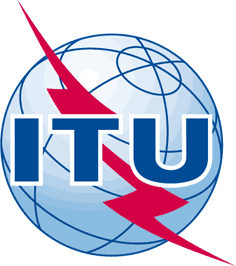 INTERNATIONAL TELECOMMUNICATION UNIONTELECOMMUNICATION
STANDARDIZATION SECTORSTUDY PERIOD 2017-2020INTERNATIONAL TELECOMMUNICATION UNIONTELECOMMUNICATION
STANDARDIZATION SECTORSTUDY PERIOD 2017-2020INTERNATIONAL TELECOMMUNICATION UNIONTELECOMMUNICATION
STANDARDIZATION SECTORSTUDY PERIOD 2017-2020TSAG-TD647TSAG-TD647INTERNATIONAL TELECOMMUNICATION UNIONTELECOMMUNICATION
STANDARDIZATION SECTORSTUDY PERIOD 2017-2020INTERNATIONAL TELECOMMUNICATION UNIONTELECOMMUNICATION
STANDARDIZATION SECTORSTUDY PERIOD 2017-2020INTERNATIONAL TELECOMMUNICATION UNIONTELECOMMUNICATION
STANDARDIZATION SECTORSTUDY PERIOD 2017-2020TSAGTSAGINTERNATIONAL TELECOMMUNICATION UNIONTELECOMMUNICATION
STANDARDIZATION SECTORSTUDY PERIOD 2017-2020INTERNATIONAL TELECOMMUNICATION UNIONTELECOMMUNICATION
STANDARDIZATION SECTORSTUDY PERIOD 2017-2020INTERNATIONAL TELECOMMUNICATION UNIONTELECOMMUNICATION
STANDARDIZATION SECTORSTUDY PERIOD 2017-2020Original: EnglishOriginal: EnglishQuestion(s):Question(s):Question(s):N/AGeneva, 10-14 February 2020Geneva, 10-14 February 2020TDTDTDTDTDTDSource:Source:Source:Rapporteur, TSAG Rapporteur Group “Review of WTSA Resolutions”Rapporteur, TSAG Rapporteur Group “Review of WTSA Resolutions”Rapporteur, TSAG Rapporteur Group “Review of WTSA Resolutions”Title:Title:Title:Draft report TSAG Rapporteur Group “Review of WTSA Resolutions” meeting, 12 February 2020Draft report TSAG Rapporteur Group “Review of WTSA Resolutions” meeting, 12 February 2020Draft report TSAG Rapporteur Group “Review of WTSA Resolutions” meeting, 12 February 2020Purpose:Purpose:Purpose:DiscussionDiscussionDiscussionContact:Contact:Vladimir Minkin
Rapporteur RG-ResReviewVladimir Minkin
Rapporteur RG-ResReviewVladimir Minkin
Rapporteur RG-ResReviewTel:	+7 (495) 261-9307
E-mail: minkin-itu@mail.ruKeywords:RG-ResReview draft meeting report;Abstract:This TD holds the draft report of the RG-ResReview meeting.